К сожалению, официальные данные отсутствуют, но мы не теряем надежду найти информацию о герое.Просим всех, кто владеет какой-либо информацией, откликнитесь!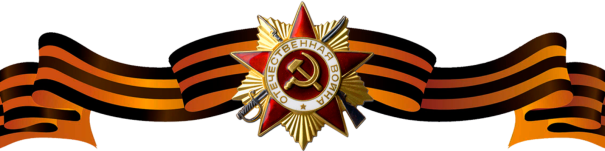 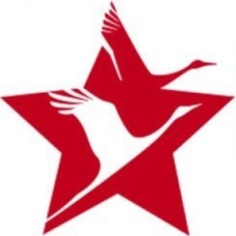 Григорьев Алексей МихайловичГригорьев Алексей МихайловичГригорьев Алексей Михайлович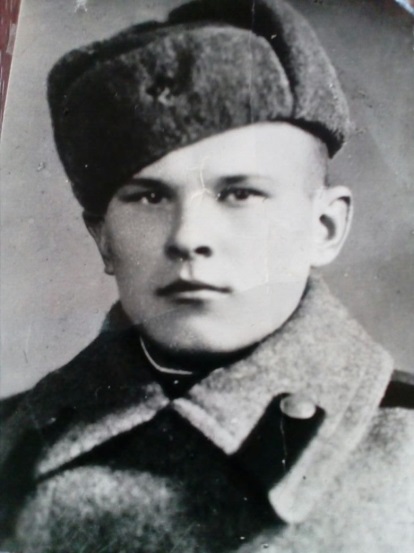 Дата рождения:27.09.192527.09.1925Информация о службе:Случил зенитчикомСлучил зенитчиком